المملكة العربية السعودية                                                                     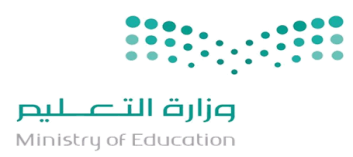       وزارة التعليم                                                                        ادارة التعليم ....................مدرسة ..................................نموذج اختبار منتصف الفترة لمادة الدراسات الاجتماعية للصف الاول المتوسط                    الدرجة:ــــــــــــــــــــــــــــــــــــــــــــــــــــــــــــــــــــــــــــــــــــــــــــــــــــــــــــــــــــــــــــــــــــــــــــــــــــــــــــــــــــــــــــــــــــــــــــــــــــــــــــــــــــــــــــــــــــــــــــــــــــــــــــــــــــــــــــــــــــــــــــــــــــــــــــــــــــــــــــــــــــــــــــــــــــــــــــــــــــــــــــــــــــــــــــــــــــــــــــــــــــــــــــــــــــــــــــــــــــــــــــــــــــــــــالسؤال الاول: ضع علامة (√) أمام العبارة الصائبة وعلامة (×) أمام العبارة الخاطئة لما يأتي؟السؤال الثاني: عبر بأسلوبك ورأيك في المواضيع التالية؟                          (أ) واجبنا اتجاه رجال الامن في وطني : .............................................................................................................................................. (ب) التأثير السلبي في عصرنا الحاضر لوسائل التواصل الاجتماعي على هويتنا الشخصية: .............................................................................................................................................. السؤال الثالث: اختر الاجابة الصحيحة في الجدول ادناه؟السؤال الرابع: أكل خرائط المفاهيم التالية ؟          السؤال الخامس: ضع الرقم الموجود امام المجموعة الاولى امام يناسبها من المجموعة الثانية؟السؤال السادس: صنف التفاعلات الاجتماعية التالية بكتابة اشارة ( √)  إيجابية أو سلبية )؟انتهت الاسئلة / محمد القرنيالمملكة العربية السعودية                                                                           وزارة التعليم                                                                        ادارة التعليم ....................مدرسة ..................................نموذج اختبار منتصف الفترة لمادة الدراسات الاجتماعية للصف الاول المتوسط                    الدرجة:ــــــــــــــــــــــــــــــــــــــــــــــــــــــــــــــــــــــــــــــــــــــــــــــــــــــــــــــــــــــــــــــــــــــــــــــــــــــــــــــــــــــــــــــــــــــــــــــــــــــــــــــــــــــــــــــــــــــــــــــــــــــــــــــــــــــــــــــــــــــــــــــــــــــــــــــــــــــــــــــــــــــــــــــــــــــــــــــــــــــــــــــــــــــــــــــــــــــــــــــــــــــــــــــــــــــــــــــــــــــــــــــــــــــــــالسؤال الاول: ضع علامة (√) أمام العبارة الصائبة وعلامة (×) أمام العبارة الخاطئة لما يأتي؟السؤال الثاني: عبر بأسلوبك ورأيك في المواضيع التالية؟                          (أ) واجبنا اتجاه رجال الامن في وطني : احترامهم وتقديرهم والتعاون معهم والدعاء لهم والالتزام بالأنظمة والقواعد .(ب) التأثير السلبي في عصرنا الحاضر لوسائل التواصل الاجتماعي على هويتنا الشخصية: وسائل التواصل الاجتماعي لها تأثير كبير لأنها تتبنى بعض الافكار والتوجهات والمفاهيم التي تؤثرنا على هويتنا السؤال الثالث: اختر الاجابة الصحيحة في الجدول ادناه؟السؤال الرابع: أكل خرائط المفاهيم التالية ؟          السؤال الخامس: ضع الرقم الموجود امام المجموعة الاولى امام يناسبها من المجموعة الثانية؟السؤال السادس: صنف التفاعلات الاجتماعية التالية بكتابة اشارة ( √)  إيجابية أو سلبية )؟انتهت الاسئلة / محمد القرنياسم الطالب الفصل أ / ب1الأمن مطلب وحاجة إنسانية أساسية لا يمكن للإنسان ان يعيش من دونها 2يسهم التفاعل الاجتماعي في تطور سلوك الانسان وبناء شخصيته 3التصدي للحرب الالكترونية غير مهم في وقتنا الحاضر 4برنامج جودة الحياة في رؤية المملكة 2030يخدم ويحقق الامن الاجتماعي 5تعد مدن وطننا المملكة العربية السعودية اكثر مدن العالم أمنا1الأقران هم : 2من الامور المخالفة للأمن الوطني :أالآباء والامهات أنشر الوثائق الرسمية بالاخوة والاخوات بالتسوق الإلكتروني جكبار السن جالاجتماعات الاسرية دمن هم في المستوى نفسه دتأمين المنزل واغلاقه 3كل ما يأتي من ركائز الامن الوطني ماعدا :4هي مجموعة السمات والقدرات التي تميز للفرد:أالدين أالتفاعل الاجتماعي بالحاكم بالهوية الذاتية جالعصبية القبلية جالحس الامني دالعدل دالصداقة الرقمالمجموعة الأولىالرقمالمجموعة الثانية1قوات الطوارئ الخاصةوزارة الدفاع2القوات الجوية الملكية السعوديةوزارة الداخلية3المديرية العامة للأمن العامرئاسة أمن الدولةوزارة الحرس الوطنيالقسوة على الصغارالقسوة على الصغارزيارة الاقارب وصلة الرحمزيارة الاقارب وصلة الرحمايجابيةسلبيةايجابيةسلبية√√احترام الطلاب للمعلمين وتقديرهماحترام الطلاب للمعلمين وتقديرهمالضغينة والحسد والسب بين الطلاب في المدرسةالضغينة والحسد والسب بين الطلاب في المدرسةايجابيةسلبيةايجابيةسلبيةمخالفة الذوق العام وازعاج الآخرينمخالفة الذوق العام وازعاج الآخرينالبر بالوالدين والاحسان اليهما والدعاء لهماالبر بالوالدين والاحسان اليهما والدعاء لهماايجابيةسلبيةايجابيةسلبيةاسم الطالب نموذج اجابةالفصل أ / ب1الأمن مطلب وحاجة إنسانية أساسية لا يمكن للإنسان ان يعيش من دونها √2يسهم التفاعل الاجتماعي في تطور سلوك الانسان وبناء شخصيته √3التصدي للحرب الالكترونية غير مهم في وقتنا الحاضر ×4برنامج جودة الحياة في رؤية المملكة 2030يخدم ويحقق الامن الاجتماعي √5تعد مدن وطننا المملكة العربية السعودية اكثر مدن العالم أمنا√1الأقران هم : 2من الامور المخالفة للأمن الوطني :أالآباء والامهات أنشر الوثائق الرسمية بالاخوة والاخوات بالتسوق الإلكتروني جكبار السن جالاجتماعات الاسرية دمن هم في المستوى نفسه دتأمين المنزل واغلاقه 3كل ما يأتي من ركائز الامن الوطني ماعدا :4هي مجموعة السمات والقدرات التي تميز للفرد:أالدين أالتفاعل الاجتماعي بالحاكم بالهوية الذاتية جالعصبية القبلية جالحس الامني دالعدل دالصداقة الرقمالمجموعة الأولىالرقمالمجموعة الثانية1قوات الطوارئ الخاصة2وزارة الدفاع2القوات الجوية الملكية السعودية3وزارة الداخلية3المديرية العامة للأمن العام1رئاسة أمن الدولةوزارة الحرس الوطنيالقسوة على الصغارالقسوة على الصغارزيارة الاقارب وصلة الرحمزيارة الاقارب وصلة الرحمايجابيةسلبيةايجابيةسلبية√√احترام الطلاب للمعلمين وتقديرهماحترام الطلاب للمعلمين وتقديرهمالضغينة والحسد والسب بين الطلاب في المدرسةالضغينة والحسد والسب بين الطلاب في المدرسةايجابيةسلبيةايجابيةسلبية√√مخالفة الذوق العام وازعاج الآخرينمخالفة الذوق العام وازعاج الآخرينالبر بالوالدين والاحسان اليهما والدعاء لهماالبر بالوالدين والاحسان اليهما والدعاء لهماايجابيةسلبيةايجابيةسلبية√√